Istituto Comprensivo di Barzanò 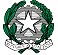 SEDE: Via Leonardo da Vinci, 22 – 23891 Barzanò (Lecco)C.F. 85001820134-  Cod. Min. LCIC80800X Tel. 039.955044 / 039.9272537 - Fax 039.9287473                                                                               e-mail: lcic80800x@istruzione.it  - sito web : www.icsbarzano.edu.it 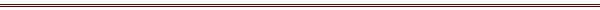 Circolare n. 38					Barzanò, 07/11/2019Ai Docenti:  	Albanelli Mariagrazia Bergantino MariaCazzaniga OriettaMaistrello SoniaSironi Beatrice									Al docente Collaboratore:									Frigerio Maria Beatrice							All’AlboOGGETTO: convocazione Commissione POFI componenti della Commissione POF in indirizzo sono convocati il giorno LUNEDÌ 18 NOVEMBRE p.v. alle ore 16.45 con il seguente OdG: stesura definitiva del PTOF aggiornato, per trasmigrazione nella piattaforma SIDIDistinti saluti									Il dirigente scolastico								          Prof.ssa Viviana Patricelli